校外人员入校报备申请操作指南进行微信扫码登记报备，如下图所示：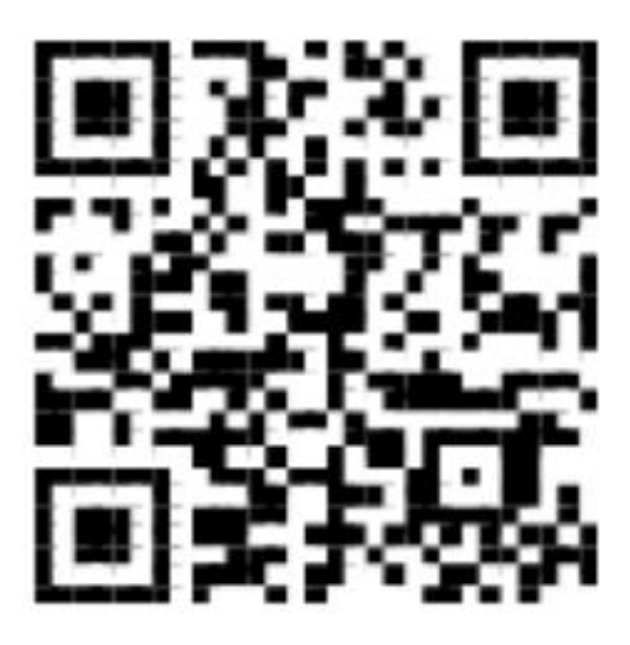 填写校外人员因公来访报备申请，来访单位请选择“组织人事处”；来访日期请选择2023年1月5日，来访时间请选择14：30；离开日期请选择2023年1月5日，离开时间请选择17：00；来访事由请填写“2022年公开招聘教师”；如实填写个人其他信息。